1. Wolfgang Fuchs GedenkturnierWir vom Jiu Jitsu Verein Samurai Kottingbrunn, veranstalten zu Ehren unseres verstorbenen Gründers Renshi Wolfgang Fuchs und zum 25- jährigen Bestehen des Vereins ein Nachwuchsturnier.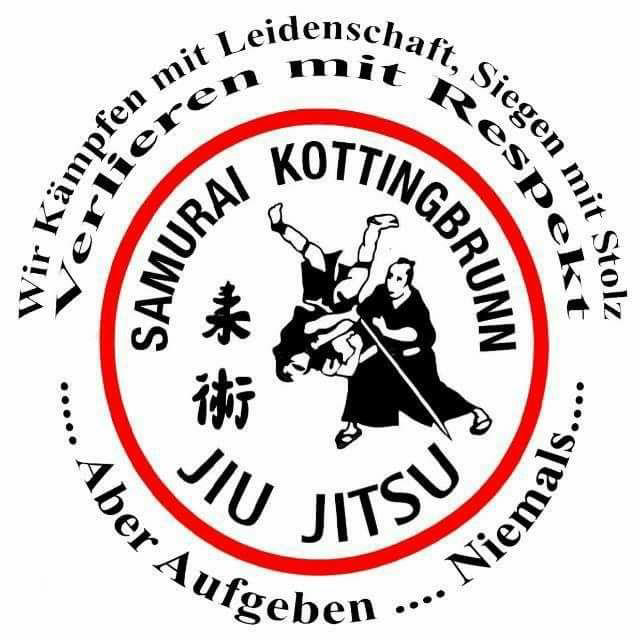 Wann: 03.07.2022Abwaage: Ab 08.30 – 09.00 UhrBeginn der Kämpfe nach Klasseneinteilung: ca. 9 UhrSiegerehrung nach Beendigung aller KämpfeWo: Franz Nagel Gasse 20, 2542 Kottingbrunn (VS Kottingbrunn - Großer Turnsaal)Wer: U8-U16 Fighting 	   U8: 2. Und 3. Part (Burschen und Mädchen zusammen)	   U10 - U16: 1-3 Part	   Regelwerk lt. JJVÖStartgeld: 17€Der Wettkampf startet bei einer Mindesteilnehmeranzahl von 30 Personen. Gewichtsklassen werden individuell erstellt in Abständen von 5 Kilo eingeteilt. Jeder Starter erhält eine Urkunde. Der erste Platz erhält einen Pokal und einen 30€ Ju-Sports-Gutschein. Zweiter sowie dritter Platz erhalten je eine Medaille. Nennschluss ist am 22.06.2022Kontakt: Tel. Nr.: 0676 7728002 			Email: daniel_h@live.atSTARTERLISTEFightingVerein:Zu- und Vornamegeb. amm/wGew.Kl. u. GewichtGraduierungKP Nr.VereinsstempelDatumUnterschriftAnmerkungen: